TitleDescriptionCoordinatorNameCoordinatorImage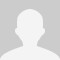 CoordinatorEmail